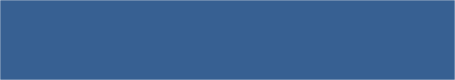 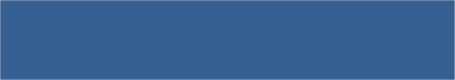 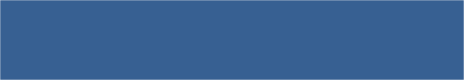 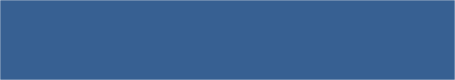 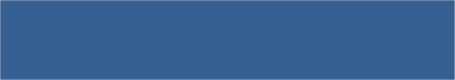 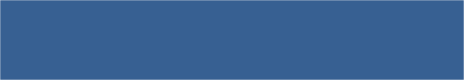 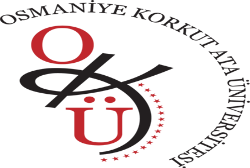 T.C.OSMANİYE KORKUT ATA ÜNİVERSİTESİ SAĞLIK BİLİMLERİ FAKÜLTESİBÜTÇE İŞLEMLERİ İŞ AKIŞ SÜRECİT.C.OSMANİYE KORKUT ATA ÜNİVERSİTESİ SAĞLIK BİLİMLERİ FAKÜLTESİBÜTÇE İŞLEMLERİ İŞ AKIŞ SÜRECİT.C.OSMANİYE KORKUT ATA ÜNİVERSİTESİ SAĞLIK BİLİMLERİ FAKÜLTESİBÜTÇE İŞLEMLERİ İŞ AKIŞ SÜRECİDoküman No :SBF.İŞ.İK.34 İlk Yayın Tarihi :Revizyon Tarihi: 12.09.2022 Revize No :Sayfa :Faaliyet İle İlgili Mevzuat:1.5018 Sayılı Kamu Mali Yönetim ve Kontrol KanunuFaaliyet İle İlgili Mevzuat:2.2.2.2.Faaliyet İle İlgili Mevzuat:3.3.3.3.Faaliyet İle İlgili Mevzuat:4.4.4.4.Yapılan İşin Süresi:Sorumlu Personelİş Akış Şemasıİş Akış ŞemasıGörev ve Sorumluluklar(Faaliyetler-Açıklamalar)Görev ve Sorumluluklar(Faaliyetler-Açıklamalar)Memur (Mali İşler)Haziran ayında Strateji Geliştirme Daire Başkanlığından Bütçe hazırlanması ile ilgili yazının gelmesi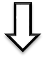 Bütçe ve Mali Kontrol Genel Müdürlüğü (BÜMKO) web sitesi üzerinden Üniversite bütçe hazırlık işlemleri ile ilgili formlarının doldurulması.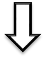 Faydalanılmakta olan bütçe tertiplerinden, sonraki üç yılın ihtiyacına göre bütçe talebinin oluşturulması ve sisteme kaydedilmesi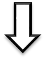 Doldurulan formlardan iki nüsha döküm alınması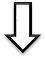 Bütçe ile ilgili formların üst yazı ekinde StratejiGeliştirme Daire Başkanlığına gönderilmesiHaziran ayında Strateji Geliştirme Daire Başkanlığından Bütçe hazırlanması ile ilgili yazının gelmesiBütçe ve Mali Kontrol Genel Müdürlüğü (BÜMKO) web sitesi üzerinden Üniversite bütçe hazırlık işlemleri ile ilgili formlarının doldurulması.Faydalanılmakta olan bütçe tertiplerinden, sonraki üç yılın ihtiyacına göre bütçe talebinin oluşturulması ve sisteme kaydedilmesiDoldurulan formlardan iki nüsha döküm alınmasıBütçe ile ilgili formların üst yazı ekinde StratejiGeliştirme Daire Başkanlığına gönderilmesi*Döküm alınan bütçe evrakları EBYS üzerinden ve 1 takım olarak elden Strateji Geliştirme Daire Başkanlığına teslim edilir.*Döküm alınan bütçe evrakları EBYS üzerinden ve 1 takım olarak elden Strateji Geliştirme Daire Başkanlığına teslim edilir.Fakülte SekreteriHaziran ayında Strateji Geliştirme Daire Başkanlığından Bütçe hazırlanması ile ilgili yazının gelmesiBütçe ve Mali Kontrol Genel Müdürlüğü (BÜMKO) web sitesi üzerinden Üniversite bütçe hazırlık işlemleri ile ilgili formlarının doldurulması.Faydalanılmakta olan bütçe tertiplerinden, sonraki üç yılın ihtiyacına göre bütçe talebinin oluşturulması ve sisteme kaydedilmesiDoldurulan formlardan iki nüsha döküm alınmasıBütçe ile ilgili formların üst yazı ekinde StratejiGeliştirme Daire Başkanlığına gönderilmesiHaziran ayında Strateji Geliştirme Daire Başkanlığından Bütçe hazırlanması ile ilgili yazının gelmesiBütçe ve Mali Kontrol Genel Müdürlüğü (BÜMKO) web sitesi üzerinden Üniversite bütçe hazırlık işlemleri ile ilgili formlarının doldurulması.Faydalanılmakta olan bütçe tertiplerinden, sonraki üç yılın ihtiyacına göre bütçe talebinin oluşturulması ve sisteme kaydedilmesiDoldurulan formlardan iki nüsha döküm alınmasıBütçe ile ilgili formların üst yazı ekinde StratejiGeliştirme Daire Başkanlığına gönderilmesi*İki nüsha döküm alınan bütçe evraklarının bir nüshası Mali İşler Birimce dosyalanır.*İki nüsha döküm alınan bütçe evraklarının bir nüshası Mali İşler Birimce dosyalanır.DekanHaziran ayında Strateji Geliştirme Daire Başkanlığından Bütçe hazırlanması ile ilgili yazının gelmesiBütçe ve Mali Kontrol Genel Müdürlüğü (BÜMKO) web sitesi üzerinden Üniversite bütçe hazırlık işlemleri ile ilgili formlarının doldurulması.Faydalanılmakta olan bütçe tertiplerinden, sonraki üç yılın ihtiyacına göre bütçe talebinin oluşturulması ve sisteme kaydedilmesiDoldurulan formlardan iki nüsha döküm alınmasıBütçe ile ilgili formların üst yazı ekinde StratejiGeliştirme Daire Başkanlığına gönderilmesiHaziran ayında Strateji Geliştirme Daire Başkanlığından Bütçe hazırlanması ile ilgili yazının gelmesiBütçe ve Mali Kontrol Genel Müdürlüğü (BÜMKO) web sitesi üzerinden Üniversite bütçe hazırlık işlemleri ile ilgili formlarının doldurulması.Faydalanılmakta olan bütçe tertiplerinden, sonraki üç yılın ihtiyacına göre bütçe talebinin oluşturulması ve sisteme kaydedilmesiDoldurulan formlardan iki nüsha döküm alınmasıBütçe ile ilgili formların üst yazı ekinde StratejiGeliştirme Daire Başkanlığına gönderilmesi*İki nüsha döküm alınan bütçe evraklarının bir nüshası Mali İşler Birimce dosyalanır.*İki nüsha döküm alınan bütçe evraklarının bir nüshası Mali İşler Birimce dosyalanır.HazırlayanSistem onayıYürürlük onayı